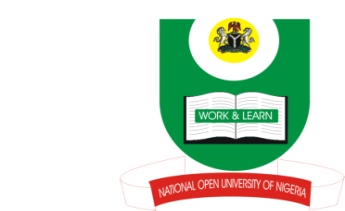 NATIONAL OPEN UNIVERSITY OF NIGERIA14-16 AHMADU BELLO WAY, VICTORIA ISLAND, LAGOSSCHOOL OF ARTS AND SOCIAL SCIENCESJUNE/JULY 2013 EXAMINATIONPCR711 Introduction to Peace StudiesExamination QuestionsInstruction: Answer any three questions Time Allowed: 3 hoursWith examples give a detailed explanation of the following: (a) the stages of conflict  (b) conflict prevention task(c) conflict mapping.(23mks)Explain in details factors responsible and strategies for the reformation of civil – military relation (CMR). (23mks)(a) What is ethnicity? (b)With examples explain the following (i) conflict in multi-ethnic society (ii) how to resolve ethnic conflict. (23mks)Briefly explain the history, causes and possible methods of resolving religious conflicts in Nigeria. (23mks)“Peace education is a multifaceted discipline.” Discuss the various scope of peace education.(23mks)(1Mark for good expression)